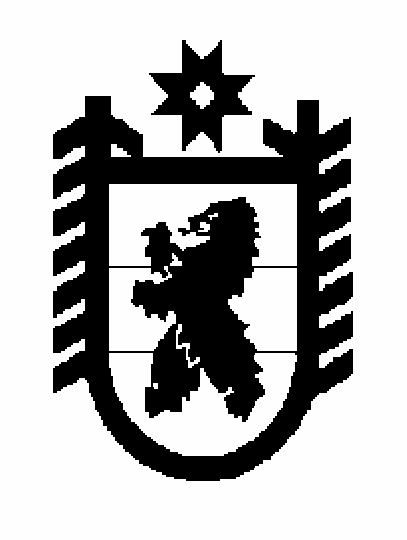 РЕСПУБЛИКА  КАРЕЛИЯПУДОЖСКИЙ МУНИЦИПАЛЬНЫЙ РАЙОНСОВЕТ КУБОВСКОГО СЕЛЬСКОГО ПОСЕЛЕНИЯXXVI СЕССИЯ   IV СОЗЫВАРЕШЕНИЕот   18  марта  2021 г.                                                                           № 97«О согласовании Перечня имущества, передаваемого из собственности Кубовского сельского поселения в собственность Пудожского муниципального района»В соответствии с  Федеральным законом от 06.10.2003 года № 131-ФЗ «Об общих принципах организации местного самоуправления в Российской Федерации», Законом Республики Карелия от 03.07.2008 года № 1212-ЗРК «О реализации части 11.1 статьи 154 Федерального закона от 22.08.2004 года  № 122-ФЗ «О внесении изменений в законодательные акты Российской Федерации и признании утратившими силу некоторых законодательных актов Российской Федерации в связи с принятием Федеральных законов «О внесении изменений и дополнений в Федеральный закон  «Об общих принципах организации законодательных (представительных) и исполнительных органов государственной власти субъектов Российской Федерации» и «Об общих принципах организации местного самоуправления в Российской Федерации», руководствуясь Уставом Кубовского сельского поселения, Совет Кубовского сельского поселенияРЕШИЛ:Согласовать перечень имущества, предлагаемого к передаче из собственности Кубовского сельского поселения в собственность Пудожского муниципального района согласно Приложению к настоящему Решению.Решение Совета Кубовского сельского поселения от 26.11.2019 года № 57 «О согласования перечня имущества передаваемого из собственности Кубовского сельского поселения в собственность Пудожского муниципального района» отменить.3.  Настоящее Решение вступает в силу с момента его подписания.Глава Кубовского сельского поселенияПредседатель Совета Кубовского сельского поселения                                               Т.Н.Бордунова                                  Приложение к Решению        XXVI   сессии IV созываСовета Кубовского сельского поселенияот     18.03.2021  года №    ПЕРЕЧЕНЬИМУЩЕСТВА, ПОДЛЕЖАЩЕГО ПЕРЕДАЧЕ ИЗ СОБСТВЕННОСТИ КУБОВСКОГО  СЕЛЬСКОГО ПОСЕЛЕНИЯ В СОБСТВЕННОСТЬ ПУДОЖСКОГО МУНИЦИПАЛЬНОГО РАЙОНА № п/пНаименование имуществаАдрес местоположения имуществаИндивидуализирующие характеристики имуществаИндивидуализирующие характеристики имуществаИндивидуализирующие характеристики имуществаИндивидуализирующие характеристики имуществаИндивидуализирующие характеристики имуществаИндивидуализирующие характеристики имущества№ п/пНаименование имуществаАдрес местоположения имуществаГод постройкиОбщая площадь, кв.м.Балансовая стоимость, руб.Остаточная стоимость, руб.Физический износ, %Кадастровый номер1Жилое помещениеп. Кубово, ул. Спортивная, д.4,  кв.1195824,021379,50010010:15:0000000:83702Жилое помещениеп. Кубово, ул. Спортивная, д.4  кв.2195824,021379,50010010:15:0000000:83713Жилое помещениеп. Кубово, ул. Спортивная, д. 4 кв. 3195848,042759,00010010:15:0100120:1477Жилое помещениеп. Кубово, ул. Победы, д. 2 кв. 1195722,510640,75010010:15:0100108:1528Жилое помещениеп. Кубово, ул. Победы, д. 2 кв. 2195722,510640,75010010:15:0100108:1489Жилое помещениеп. Кубово, ул. Победы, д. 2 кв. 3195722,510640,75010010:15:0100108:14710Жилое помещениеп. Кубово, ул. Победы, д. 2 кв. 4195722,510640,75010010:15:0100108:15311Жилое помещениеп. Кубово, ул. Победы, д. 2 кв. 5195722,510640,75010010:15:0100108:14912Жилое помещениеп. Кубово, ул. Победы, д. 2 кв. 6195722,510640,75010010:15:0100108:15413Жилое помещениеп. Кубово, ул. Победы, д. 2 кв. 7195722,510640,75010010:15:0100108:15014Жилое помещениеп. Кубово, ул. Победы, д. 2 кв. 8195722,510640,75010010:15:0100108:15117Жилое помещениед. Кубовская, д.31 кв.1195844,044805,00010010:15:0100202:12318Жилое помещениед. Кубовская, д.31 кв.2195824,044805,00010010:15:0000000:837219Жилое помещениеп. Водла, ул. Почтовая, д. 7 кв. 1197554,582963,50010010:15:0100411:15920Жилое помещениеп. Водла, ул. Почтовая, д. 7 кв. 2197554,582963,50010010:15:0100411:16021Жилое помещениеп. Кубово, ул. Набережная, д. 20 кв.2198673,9260435,0078130,507010:15:0100116:33